Πακέτο Πληροφοριών για το Πλαίσιο Ικανοτήτων Εργατικού Δυναμικού NDISNDIS Workforce Capability Framework Information Pack 
Greek | ΕλληνικάΟδηγός για το ΠλαίσιοΑπρίλιος 2023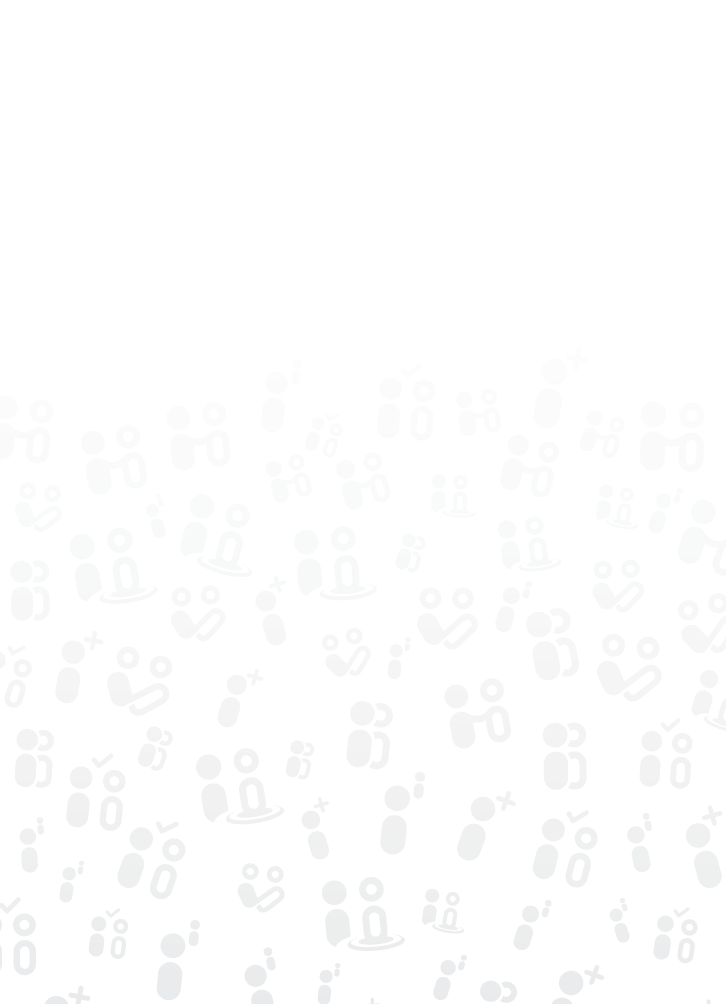 ΕπισκόπησηΑυτό το έγγραφο έχει συνταχθεί από την Επιτροπή Ποιότητας και Διασφαλίσεων NDIS. Το Πλαίσιο Ικανοτήτων Εργατικού Δυναμικού NDIS (το Πλαίσιο) έχει αναπτυχθεί με σημαντική διαβούλευση και είναι πολύτιμο για τους συμμετέχοντες, τους παρόχους και τους εργαζομένους που συμμετέχουν στο έργο του Εθνικού Συστήματος Ασφάλισης Αναπηρίας (NDIS). Οι συνεισφορές στον σχεδιασμό και την ανάπτυξη του Πλαισίου, οι οποίες περιλαμβάνουν και σχόλια, αναγνωρίζονται επίσης ως αναπόσπαστο μέρος αυτής της διαδικασίας.Το Πλαίσιο μπορεί επίσης να βοηθήσει όσους σκέφτονται μια σταδιοδρομία που προσφέρει ικανοποίηση, στον τομέα της αναπηρίας, και οι οργανισμοί μάθησης και κατάρτισης μπορούν να χρησιμοποιήσουν το Πλαίσιο για να διαμορφώσουν το πρόγραμμα σπουδών τους σύμφωνα με τον νέο τρόπο παροχής υποστήριξης σε άτομα με αναπηρία μέσω του NDIS.Αυτό το διαφημιστικό πακέτο παρέχει περαιτέρω πληροφορίες σχετικά με το Πλαίσιο, τον σκοπό του, τον τρόπο με τον οποίο μπορεί να χρησιμοποιηθεί, την αξία του και μια σύνοψη των διαθέσιμων πόρων. Υπάρχουν εργαλεία, οδηγοί με δυνατότητα λήψης και πρότυπα που υποστηρίζουν την εφαρμογή του Πλαισίου από διάφορους χρήστες, στους οποίους περιλαμβάνονται οι πάροχοι, οι εργαζόμενοι, τα άτομα που αναζητούν εργασία και οι συμμετέχοντες. Όπου οι πτυχές του ίδιου του Πλαισίου είναι γραμμένες από την οπτική γωνία του συμμετέχοντος, θα υπάρχει ένα παράδειγμα και το εργαλείο θα αναφέρει σαφώς τις λέξεις "εγώ", "εσείς" ή "εμείς", ανάλογα με την περίπτωση.Επισκεφθείτε τον ιστότοπο του Πλαισίου Ικανοτήτων Εργατικού Δυναμικού για τα πιο πρόσφατα εργαλεία, πόρους και ειδήσεις.Τι είναι το Πλαίσιο Ικανοτήτων Εργατικού Δυναμικού;Το Πλαίσιο Ικανοτήτων Εργατικού Δυναμικού NDIS (το Πλαίσιο) περιγράφει τις συμπεριφορές, τις δεξιότητες και τις γνώσεις που αναμένονται από όλους τους εργαζομένους που χρηματοδοτούνται στο πλαίσιο του NDIS. Παρέχει σαφή, πρακτικά παραδείγματα συμπεριφορών που επιδεικνύουν την ικανότητα ενός εργαζομένου και καθιερώνει μια κοινή γλώσσα του «με τι μοιάζει το καλό». Το Πλαίσιο υποστηρίζεται από εργαλεία και οδηγούς που βοηθούν τους παρόχους, τους υφιστάμενους και πιθανούς εργαζομένους, τα άτομα που αναζητούν εργασία και τους συμμετέχοντες.Το Πλαίσιο:Είναι γραμμένο από την οπτική γωνία του συμμετέχοντος στο NDIS.Μεταφράζει τον Κώδικα Δεοντολογίας και τα Πρότυπα Πρακτικής του NDIS σε παρατηρήσιμες συμπεριφορές και ικανότητες για τους εργαζομένους σε όλα τα επίπεδα.Περιγράφει τις συμπεριφορές, τις δεξιότητες και τις γνώσεις (τις ικανότητες) που αναμένονται από όλους τους εργαζομένους με ιδιαίτερη έμφαση στις σχέσεις και τις αλληλεπιδράσεις εργαζομένων και συμμετεχόντων.Περιγράφει «με τι μοιάζει το καλό» κατά την προάσπιση των αξιών του NDIS που βασίζονται στα δικαιώματα, με στόχο να προωθήσει τη θετική αλλαγή κουλτούρας.Είναι γραμμένο με έμφαση στην αποφυγή διακρίσεων, την επιλογή και τον έλεγχο, καθώς και στην προάσπιση των δικαιωμάτων των ατόμων με αναπηρία.Αφορά όλους τους εργαζομένους που παρέχουν υποστήριξη και υπηρεσίες χρηματοδοτούμενες από το NDIS στους συμμετέχοντες στο NDIS. Περιλαμβάνονται: Καθημερινή εργασία προσωπικής υποστήριξης (όπως βοήθεια με καθημερινές εργασίες ή προσωπική φροντίδα)Εξειδικευμένη υποστήριξη, υποστήριξη ανάπτυξης ικανοτήτων (όπως υγειονομική και θεραπευτική υποστήριξη)Προϊστάμενοι και διευθυντικά στελέχη, καιΒοηθητικές υπηρεσίες (όπως συντήρηση, καθαρισμός ή υποδοχή).Σχεδιασμένο για όποιον χρειάζεται να κατανοήσει, να διευθύνει ή να συμμετάσχει στο εργατικό δυναμικό του NDIS. Αν οι εργαζόμενοι σε όλα τα επίπεδα επιδείξουν τις ικανότητες που ορίζονται στο Πλαίσιο, οι συμμετέχοντες θα πρέπει να λαμβάνουν ασφαλείς και ποιοτικές υπηρεσίες που υποστηρίζουν τους επιλεγμένους στόχους τους.Ποιος κλήθηκε να γνωμοδοτήσει κατά την ανάπτυξη του πλαισίου;Το Πλαίσιο αναπτύχθηκε κατά τη διάρκεια μιας περιόδου 18 μηνών διαβούλευσης πολλαπλών σταδίων με περισσότερα από 600 άτομα, που περιλαμβάνουν:συμμετέχοντες/φροντιστές/μέλη οικογενειώνεργαζομένουςπαρόχουςκορυφαίους φορείςτεχνικούς εμπειρογνώμονες/ερευνητές και παρόχους επαγγελματικής κατάρτισης.Πώς μπορεί να χρησιμοποιηθεί το Πλαίσιο;Το Πλαίσιο είναι γραμμένο με τη φωνή του συμμετέχοντος και περιγράφει «με τι μοιάζει το καλό» για την παροχή και τη λήψη υποστήριξης. Οι λέξεις «εσείς» και «σας» αναφέρονται στον εργαζόμενο ή τον πάροχο, ενώ οι λέξεις «εμένα» και «εγώ» αναφέρονται στον συμμετέχοντα. Το Πλαίσιο έχει πέντε στόχους που περιγράφουν τις βασικές προσδοκίες των συμμετεχόντων από τους εργαζομένους και τους παρόχους. Αυτοί περιλαμβάνουν:Η Σχέση Μας: Δημιουργήστε τη σχέση μας με στόχο την επιτυχία.Ο Αντίκτυπός Σας: Γνωρίστε τις ικανότητες, τον ρόλο και τον αντίκτυπό σας.Υποστηρίξτε Με: Υποστηρίξτε με να επιδιώξω αυτό που είναι σημαντικό για μένα.Να Είστε Εδώ: Να είστε εδώ και να παρέχετε την υποστήριξη που χρειάζομαι.Έλεγχος: Συνεργαστείτε μαζί μου για να αξιολογήσετε και να ενεργήσετε σχετικά με το τι λειτουργεί και τι όχι.Η διαδραστική έκδοση της ιστοσελίδας του Πλαισίου καλεί τον χρήστη να επιλέξει το είδος εργασίας που θέλει να περιγράψει (γενική, προχωρημένη, βοηθητική, διοικητική, ηγεσίας) και εμφανίζει τις σχετικές ικανότητες.Τα εργαλεία και οι πόροι που υποστηρίζουν το Πλαίσιο προέρχονται από μια βάσει ικανοτήτων προσέγγιση στον προγραμματισμό του εργατικού δυναμικού. Κάθε εργαλείο χρησιμοποιεί τις ικανότητες που περιλαμβάνονται στο Πλαίσιο με πρακτικούς τρόπους για τη βελτίωση της ποιότητας του εργατικού δυναμικού.Το Πλαίσιο Ικανοτήτων Εργατικού Δυναμικού NDIS είναι διαθέσιμο στο διαδίκτυο και ως PDF με δυνατότητα λήψης ή ως προσβάσιμο έγγραφο Word.Ποιος μπορεί να χρησιμοποιήσει το Πλαίσιο;Το Πλαίσιο μπορεί να χρησιμοποιηθεί από πολλά άτομα, που περιλαμβάνουν εργαζομένους, συμμετέχοντες, παρόχους υπηρεσιών και πιθανούς εργαζομένους. Οι συμμετέχοντες που επιθυμούν να συμμετάσχουν στην πρόσληψη, την εποπτεία ή την παροχή σχολίων μπορούν να χρησιμοποιήσουν το Πλαίσιο, όπως και οι αυτοδιαχειριζόμενοι συμμετέχοντες.Οι εργαζόμενοι που επιθυμούν να επεκτείνουν τη σταδιοδρομία τους ή οι πιθανοί εργαζόμενοι που θέλουν να δουν πώς θα μπορούσε να μοιάζει μια σταδιοδρομία στην υποστήριξη ατόμων με αναπηρία, μπορούν να χρησιμοποιήσουν το Πλαίσιο. Οι πάροχοι και οι εργαζόμενοι στον τομέα του ανθρώπινου δυναμικού μπορούν να χρησιμοποιούν το Πλαίσιο για τον προγραμματισμό και τη διαχείριση, την πρόσληψη, την εποπτεία και τον προσδιορισμό επιλογών επαγγελματικής κατάρτισης για τους εργαζομένους.Ποια είναι τα εργαλεία και οι πόροι που υποστηρίζουν το Πλαίσιο;Το Πλαίσιο υποστηρίζεται από εργαλεία και οδηγούς που βοηθούν σε τομείς όπως ο σχεδιασμός σταδιοδρομίας, οι προσλήψεις, ο προγραμματισμός και η διαχείριση του εργατικού δυναμικού και η εξέλιξη του εργατικού δυναμικού. 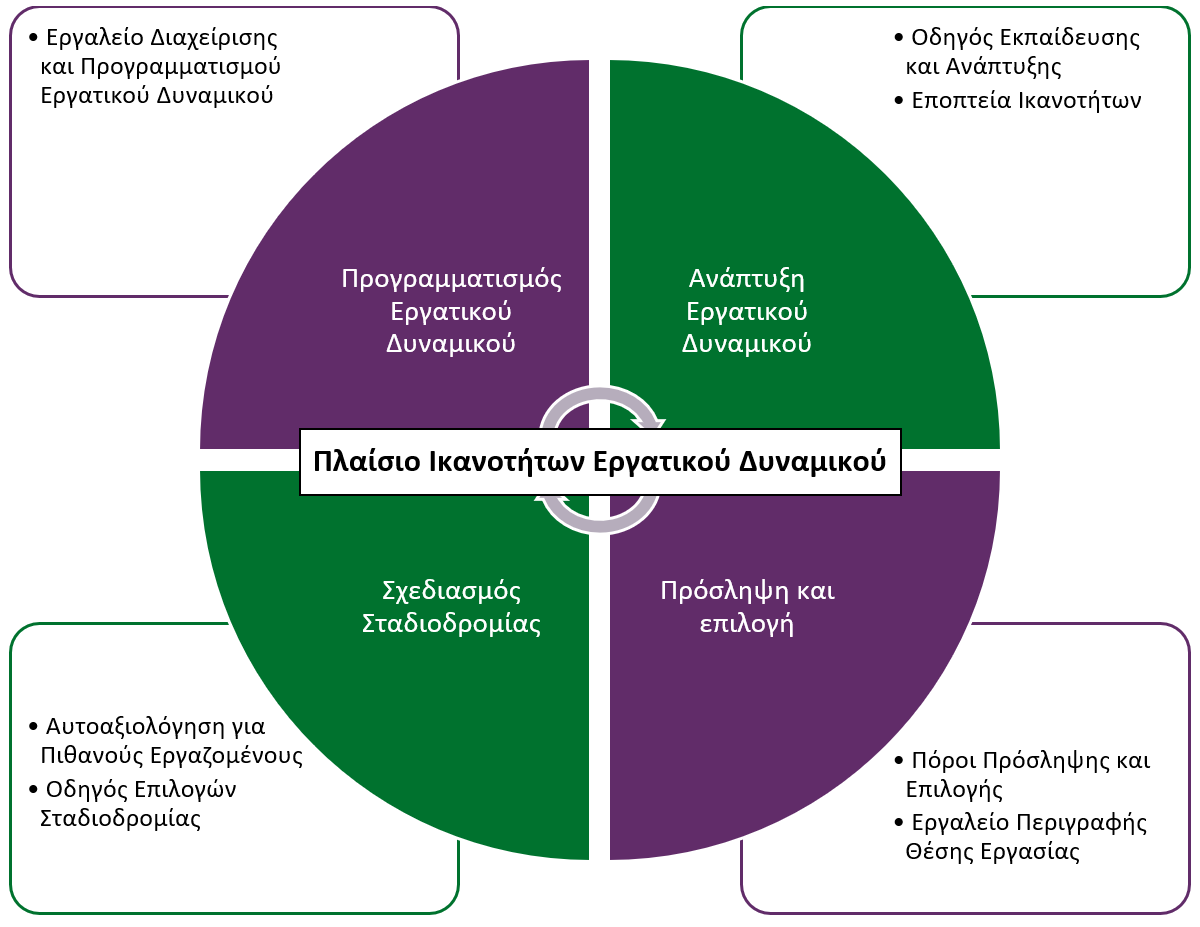 Εργαλεία και πόροι για τους εργαζομένουςΟδηγός Επιλογών ΣταδιοδρομίαςΒοηθά τους εργαζομένους να διερευνήσουν ευκαιρίες εργασίας και σταδιοδρομίας στην υποστήριξη ατόμων με αναπηρία και σε συναφείς τομείς. Βασίζεται στο Πλαίσιο για να περιγράψει τις προσδοκίες για διαφορετικούς ρόλους, ως βάση για να κατανοήσουν πού να εφαρμόσουν και να αναπτύξουν ικανότητες και ενδιαφέροντα.Παρέχει συμβουλές και προτάσεις σχετικά με τον τρόπο χρήσης των γενικών ικανοτήτων εργασίας υποστήριξης ατόμων με αναπηρία με νέους τρόπους και τον τρόπο αξιοποίησης αυτών των ικανοτήτων για την παροχή διαφορετικών πτυχών υποστήριξης, την ανάληψη πιο εξειδικευμένων ρόλων ή τη μετακίνηση σε διευθυντικές θέσεις πρώτης γραμμής.Χρήσιμο για: Εργαζομένους στο NDIS που ενδιαφέρονται να διερευνήσουν τις επιλογές εργασίας και να αναπτύξουν περαιτέρω τις ικανότητες και τη σταδιοδρομία τους.Εργαλείο Αυτοαξιολόγησης για Πιθανούς ΕργαζομένουςΠαρέχει στα άτομα που αναζητούν εργασία ένα περίγραμμα του πώς θα μπορούσε να μοιάζει η εργασία σε ρόλο υποστήριξης ατόμων με αναπηρία.Χρησιμοποιεί ερωτήσεις και πρακτικά σενάρια για να υποστηρίξει τους χρήστες να προβληματιστούν σχετικά με τις συμπεριφορές, τις αξίες και τις πεποιθήσεις τους, για να τους βοηθήσει να αποφασίσουν αν είναι κατάλληλοι για εργασία σε ρόλο υποστήριξης ατόμων με αναπηρία.Εξακριβώνει την υπάρχουσα επαγγελματική κατάρτιση, τις δεξιότητες και την εμπειρία ζωής που θα μπορούσαν να εξοπλίσουν ένα άτομο για να εργαστεί στον τομέα της υποστήριξης ατόμων με αναπηρία.Παρέχει μια προσαρμοσμένη αξιολόγηση, με βάση τις απαντήσεις των χρηστών και περιγράφει γενικές συμβουλές για τα επόμενα βήματα που πρέπει να κάνουν. Χρήσιμο για: άτομα που σκέφτονται να εργαστούν στο NDIS. Εργαλεία και πόροι για τους συμμετέχοντεςΠόροι συμμετεχόντωνΠαρέχει πρακτική καθοδήγηση στους συμμετέχοντες σχετικά με τη χρήση του Πλαισίου και εργαλεία που θα τους υποστηρίξουν να βρουν και να διατηρήσουν τους εργαζομένους που χρειάζονται.Ευανάγνωστοι πόροι, βίντεο και κινούμενα σχέδια είναι διαθέσιμα για βασικά έγγραφα και διαδικασίες.Σενάρια που παρουσιάζουν πτυχές του Πλαισίου και εργαλεία που χρησιμοποιούνται βρίσκονται σε ολόκληρο τον ιστότοπο για να υποστηρίξουν τους συμμετέχοντες στην εύρεση και διατήρηση εργαζομένων.Εργαλεία και πόροι για τους συμμετέχοντες και τους παρόχους υπηρεσιώνΕργαλείο Περιγραφής Θέσης ΕργασίαςΚαθοδηγεί τον χρήστη να αναπτύξει μια περιγραφή θέσης εργασίας βάσει ικανοτήτων.Φορτώνει αυτόματα τις σχετικές ικανότητες που περιλαμβάνονται στο Πλαίσιο, με βάση τις πληροφορίες για τον ρόλο και τη θέση εργασίας. Χρήσιμο για την οικοδόμηση κατανόησης των ρόλων των εργαζομένων, που είναι συνεπής και βασισμένη στις ικανότητες.Παρέχει δύο εκδόσεις προσαρμοσμένες στις ανάγκες του παρόχου και των συμμετεχόντων.Είναι δυνατή η λήψη για περαιτέρω επεξεργασία.Χρήσιμο για: παρόχους στο NDIS και συμμετέχοντες που αυτοδιαχειρίζονται τις υποστηρίξεις τους ή εκείνους που εμπλέκονται στην περιγραφή ενός ρόλου υποστήριξης.Εποπτεία ΙκανοτήτωνΠαρέχει πρακτική καθοδήγηση και εργαλεία για τη βελτίωση της ποιότητας και της συνέπειας της εποπτείας.Παρέχει φύλλα συμβουλών, λίστες ελέγχου και πρότυπα για την υποστήριξη των ανώτερων ηγετικών στελεχών, των εποπτών, των εργαζομένων και των συμμετεχόντων για να εμπλακούν στην εποπτεία.Επιτρέπει τη λήψη και επεξεργασία προτύπων και εγγράφων ανάλογα με τις ατομικές ανάγκες. Χρήσιμο για: παρόχους στο NDIS, προϊσταμένους, εργαζομένους και συμμετέχοντες σε διαδικασίες σχολίων και εποπτείας.Πόροι Πρόσληψης και ΕπιλογήςΠαρέχει αναλυτική καθοδήγηση και συμβουλές σχετικά με την υιοθέτηση μιας προσέγγισης βάσει ικανοτήτων για την πρόσληψη και την επιλογή εργαζομένων.Παρέχει πληροφορίες, πρακτικές συμβουλές, υποδείγματα και υλικό για κάθε στάδιο της διαδικασίας πρόσληψης. Επιτρέπει τη λήψη και επεξεργασία προτύπων και εγγράφων ανάλογα με τις ατομικές ανάγκες. Παρέχει δύο εκδόσεις προσαρμοσμένες στις ανάγκες του παρόχου και των συμμετεχόντων.Χρήσιμο για: παρόχους στο NDIS και συμμετέχοντες που αυτοδιαχειρίζονται τις υποστηρίξεις τους ή εκείνους που εμπλέκονται στη μίσθωση υποστηρίξεων.Εργαλεία και πόροι για παρόχους υπηρεσιώνΟδηγός Εκπαίδευσης για ΙκανότητεςΠαρέχει συμβουλές στους παρόχους στο NDIS σχετικά με την προμήθεια κατάρτισης για την υποστήριξη της ανάπτυξης ικανοτήτων.Παρέχει πρακτική καθοδήγηση σχετικά με την επανεξέταση των ικανοτήτων του εργατικού δυναμικού και την αξιολόγηση των κενών.Βήματα για το πώς να βρείτε κατάρτιση που αντιμετωπίζει τα κενά ικανοτήτων στο εργατικό δυναμικό ενός παρόχου.Χρήσιμο για: παρόχους στο NDIS που επιδιώκουν να αναβαθμίσουν τις δεξιότητες του εργατικού δυναμικού τους και να διασφαλίσουν ότι η κατάρτιση στοχεύει στις ανάγκες των εργαζομένων και επικεντρώνεται στις ικανότητες. Εργαλείο Διαχείρισης και Προγραμματισμού Εργατικού ΔυναμικούΥποστηρίζει τους παρόχους στο NDIS να αξιολογήσουν τις τρέχουσες πρακτικές διαχείρισης του εργατικού δυναμικού τους και να προγραμματίσουν για το εργατικό δυναμικό που χρειάζονται τώρα και στο μέλλον. Παρέχει ένα λεπτομερές πρόγραμμα εργατικού δυναμικού με βάση τις πληροφορίες που εισάγονται στο εργαλείο.Χρήσιμο ως λίστα ελέγχου για την επιβεβαίωση του τι πρέπει να λαμβάνεται υπ' όψη στον προγραμματισμό του εργατικού δυναμικού ή/και ως πηγή ιδεών σχετικά με τον τρόπο ενσωμάτωσης του Πλαισίου στη διαδικασία προγραμματισμού με στόχο την αντιμετώπιση των προκλήσεων του εργατικού δυναμικού και την ανάπτυξη στρατηγικών για την αντιμετώπισή τους.Διατίθεται σε μορφή εγγράφου Excel ως πρότυπο με δυνατότητα λήψης.Χρήσιμο για: παρόχους στο NDIS.Πώς σχετίζεται το Πλαίσιο με τον Κώδικα Δεοντολογίας και τα Πρότυπα Πρακτικής;Το πλαίσιο έχει δημιουργηθεί για να υποστηρίζει τους συμμετέχοντες, τους παρόχους, τους εργαζομένους και τους εκπαιδευτές. Ο Κώδικας Δεοντολογίας του NDIS απαιτεί από τους εργαζομένους και τους παρόχους που παρέχουν υποστήριξη NDIS να «παρέχουν υποστήριξη και υπηρεσίες με ασφαλή και ικανό τρόπο, με φροντίδα και δεξιότητες». Σύμφωνα με τα Πρότυπα Πρακτικής, οι εγγεγραμμένοι πάροχοι υποχρεούνται στην ενότητα Διαχείρισης Ανθρώπινου Δυναμικού να πληρούν το αποτέλεσμα: «Οι ανάγκες υποστήριξης κάθε συμμετέχοντος καλύπτονται από εργαζομένους που είναι ικανοί σε σχέση με το ρόλο τους, διαθέτουν τα σχετικά τυπικά προσόντα και έχουν σχετική εμπειρογνωμοσύνη και εμπειρία για την παροχή προσωποκεντρικής υποστήριξης».Το Πλαίσιο παρέχει την καθοδήγηση και τα εργαλεία για την υποστήριξη των παρόχων στο NDIS ώστε να εκπληρώσουν αυτές τις υποχρεώσεις.Με ποιον μπορώ να επικοινωνήσω για περισσότερες πληροφορίες;Για περισσότερες πληροφορίες σχετικά με το Πλαίσιο Ικανοτήτων Εργατικού Δυναμικού της Επιτροπής NDIS ή την εφαρμογή του, επισκεφθείτε τον ιστότοπο του Πλαισίου Ικανοτήτων Εργατικού Δυναμικού: Αρχική σελίδα του Πλαισίου Ικανοτήτων Εργατικού Δυναμικού NDIS | Ικανότητες Εργατικού Δυναμικού NDIS (ndiscommission.gov.au).Επικοινωνία με το πρόγραμμα: workforcecapability@ndiscommission.gov.au ή 1800 035 554. 